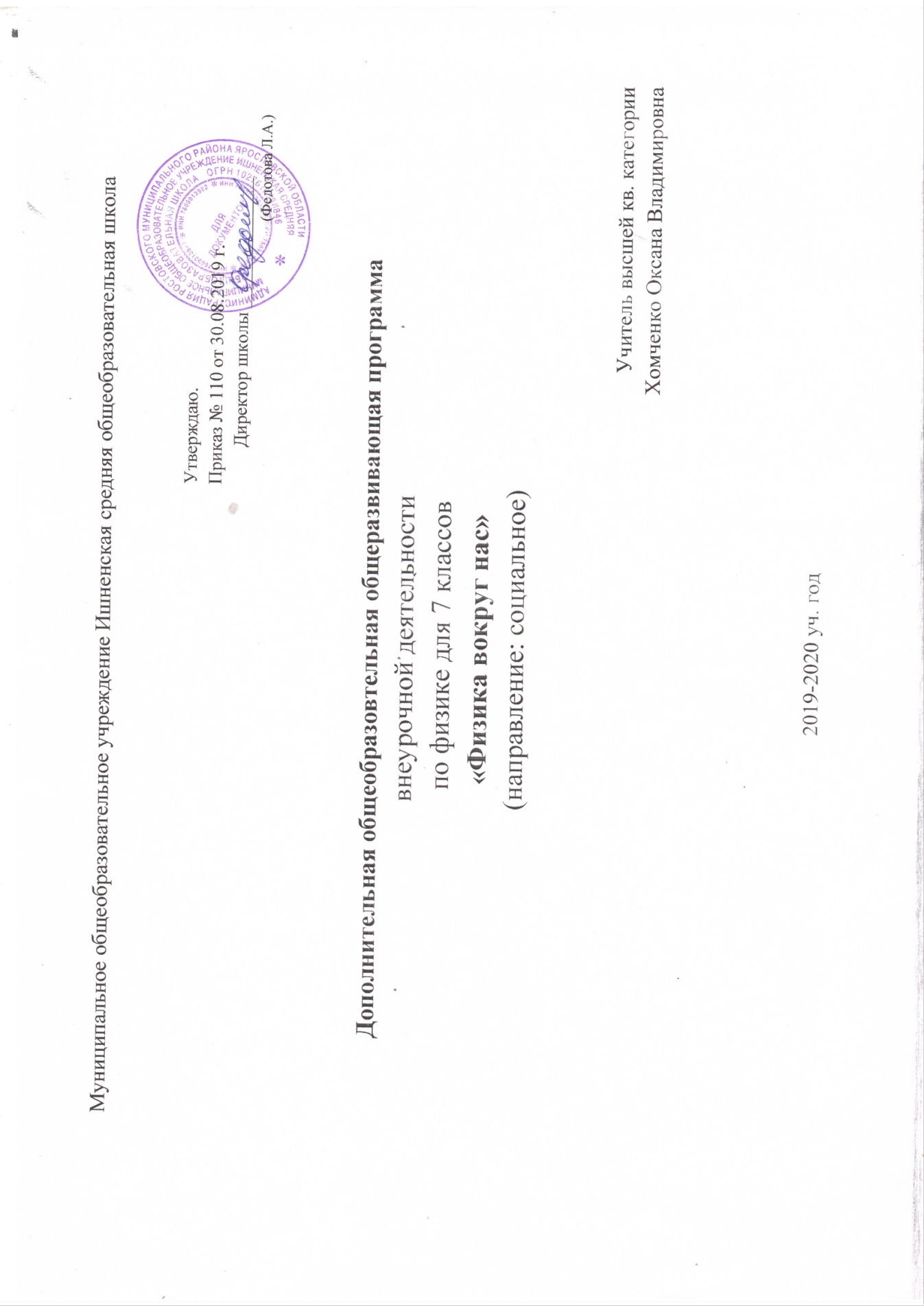 Пояснительная записка.ВведениеСреди естественных наук физика занимает особое место не только потому, что она изучает свойства пространства и времени, фундаментальные взаимодействия, но и потому, что она является основой многих наук, например, биофизики, геофизики. Вместе с тем в школьном преподавании сложилась парадоксальная ситуация, при которой глубокая взаимосвязь физики и других наук ускользает от понимания учащихся. Успешное овладение знаниями по физике в 7 классе общеобразовательной школы невозможно без интереса детей к предмету. АктуальностьВ развитии интереса к предмету нельзя полностью полагаться на содержание изучаемого материала. При формировании познавательных интересов школьников особое место принадлежит такому эффективному педагогическому средству, как внеурочные занятия по предмету. Основными требованиями к организации внеурочной работы со школьниками являются:  вовлечение учащихся с учетом их интересов и способностей;  единство учебной и внеучебной деятельности; · увлекательность внеурочных занятий. Общей отличительной чертой внеурочных занятий по физике должен быть признак добровольного выбора занятий учащимися, по их интересам. Организация различных форм работы по интересам дает учащимся возможность проявить свои индивидуальные склонности, обнаружить и развить способности. Одним из ведущих принципов организации внеурочной работы по физике является тесная связь с обязательными занятиями по физике. Эта связь имеет две стороны:опора во всей внеурочной работе по физике на знания и умения учащихся, приобретенные на уроках  направленность всех форм внеурочной работа на развитие интереса учащихся к физике, на постепенное расширение круга учащихся, интересующихся физикой и ее практическими приложениями. Чтобы внеурочная работа способствовала развитию познавательного интереса к физике, в ее основе должна быть ориентация на активную самостоятельную познавательную и практическую деятельность учащихся. Итак, важнейшая задача внеурочной работы по физике - развитие познавательной деятельности, познавательного интереса учащихся. Как писал выдающийся советский педагог В.А. Сухомлинский: «Все наши замыслы, все поиски и построения превращаются в прах, ели нет у ученика желания учиться». Конечно, развитие познавательного интереса является задачей не только внеурочной работы, но и всей учебной деятельности. Но внеурочная работа по физике имеет ряд особенностей в решении этой задачи: - во-первых, на внеурочных занятиях по физике имеется возможность большей индивидуализации работы с учащимися; - во-вторых, предоставление каждому школьнику возможность выбора занятий по его интересам и темп работы, соответствующий его желаниям и возможностям. Большое значение имеет и тот факт, что эта деятельность не регламентируется условиями обязательного достижения каких-то заданных результатов. Однако перед учителем не стоит задача привлечения к внеурочной работе по физике всех учащихся, независимо от их успеваемости, но каждого учащегося, проявляющего интерес к физике, учитель должен заметить и найти соответствующую его индивидуальным особенностям форму удовлетворения и развития интереса.Проблема:Основной формой обучения в школе является урок, но строгие рамки урока и насыщенность программы не всегда позволяют ответить на вопросы детей, показать им богатство предмета физики, раскрыть многие его “тайны”. В этом случае на помощь приходит курс «Физика вокруг нас», являющийся закономерным его дополнением. Цель: развитие интереса и творческих способностей школьников при освоении ими метода научного познания.Задачи:Познакомить учащихся  с методами научного познания и методами исследования объектов и явлений природы.Формировать у учащихся знаний о физических величинах как о способе описания закономерностей физических явлений и свойств физических тел.Формирование у учащихся умения наблюдать и описывать явления окружающего мира в их взаимосвязи с другими явлениями, выявлять главное, обнаруживать закономерности в протекании явлений и качественно объяснять наиболее распространенные и значимые для человека явлений природы.При разработке плана использовались следующие документы:● Закон Российской Федерации «Об образовании» (в действующей редакции); ●  Федеральный государственный образовательный стандарт основного общего образования (приказ Минобрнауки России от 17.12.2010 № 1897 "Об утверждении федерального государственного образовательного стандарта основного общего образования"); ●  Федеральные требования к образовательным учреждениям в части минимальной оснащенности учебного процесса и оборудования учебных помещений (утверждены приказом Минобрнауки России от 4 октября 2010 г. № 986); ● СанПиН 2.4.2. 2821 – 10 «Санитарно-эпидемиологические требования к условиям и организации обучения в общеобразовательных учреждениях» (утверждены постановлением Главного государственного санитарного врача Российской Федерации от 29 декабря 2010 г. № 189); ● Федеральные требования к образовательным учреждениям в части охраны здоровья обучающихся, воспитанников (утверждены приказом Минобрнауки России от 28 декабря 2010 г. № 2106, зарегистрированы в Минюсте России 2 февраля 2011 г.); ● Письмо Минобрнауки РФ от 19.04.2011 N 03-255 «О введении федеральных государственных образовательных стандартов общего образования» ● Письмо Министерства образования и науки РФ «Об организации внеурочной деятельности при введении федерального государственного образовательного стандарта общего образования» от 12 мая 2011 г. № 03-2960.Описание места курса физики в учебном планеПредставленная программа используется во внеурочной деятельности обучающихся по выбору. Для изучения курса выделено 102 часа. В неделю 1 час, в год 34 часа. Программа составлена на основе1. «Программы внеурочной деятельности для основной школы 5-7 классы»-Москва.: БИНОМ. Лаборатория знаний,2013г. Авторы программы Е.М.Шулежко, А.Т.Шулежко.2. А.Е. Гуревич, Д.А.Исаев, Л.С.Понтак методическое пособие к учебнику Естествознание. Введение в естественно- научные предметы. 5-7 классы-М.: Дрофа, 2014 г.Планируемые результаты:Предметные: А) умения пользоваться методами научного познания, проводить наблюдения, планировать и выполнять эксперименты, обрабатывать результаты измерений, представлять обнаруженные закономерности в словесной форме или в виде таблиц;Б) умения применять теоритические знания по физике к объяснению природных явлений и решению простейших задач;В) умения и навыки применения полученных знаний для объяснения принципов действия и создания технических устройств, решения практических задач повседневной жизни, обеспечения безопасности своей жизни, рационального природопользования и охраны окружающей среды;Г) умение применять знания по физике при изучении  других предметов естественно- математического цикла;Д) развитие элементов теоритического мышления на основе формирования умений устанавливать факты, выделять главное в изучаемом явлении, выявлять причинно-следственные связи между величинами, которые его характеризуют, выдвигать гипотезы, формулировать выводы;Е) коммуникативные умения: докладывать о результатах своего исследования, участвовать в дискуссии, кратко и точно отвечать на вопросы, использовать справочную литературу.Метапредметные:  А) овладение навыками самостоятельного приобретения новых знаний, организации учебной деятельности, постановки целей, планирования, самоконтроля и оценки результатов своей деятельности;Б) овладение универсальными способами деятельности на примерах использования метода научного познания при изучении явлений природы;В) формирование умений воспринимать, перерабатывать и предъявлять информацию в словесной, образной, символической формах, при помощи таблиц, выделять основное содержание прочитанного текста, находить в нем ответы на поставленные вопросы и излагать его;Г) приобретение опыта самостоятельного поиска, анализа и отбора информации с использованием различных источников и новых информационных технологий  для решения познавательных задач;Д) формирование умений работать в группе с выполнением различных социальных ролей, представлять и отстаивать свои взгляды и убеждения, вести дискуссию.Личностные:  А) сформированность познавательных интересов, интеллектуальных и творческих способностей учащихся;Б) уважение к творцам науки и техники, отношение к физике как к элементу общечеловеческой культуры;В) самостоятельность в приобретении новых знаний и практических умений;Г) приобретение положительного эмоционального отношения к окружающей природе и к самому себе как части природы, желание познавать природные объекты и явления в соответствии с жизненными потребностями и интересами.Содержание программы курса (7  класс)Мир,  в котором мы живем- 4 часа.Природа. Явление природы.  Что изучает физика. Методы научного познания: наблюдения и опыт. Моделирование. Физические величины и их измерения. Измерительные приборы. Математическая запись больших и малых величин. Что мы знаем о строении Вселенной.Демонстрации:1.Механические, тепловые, электромагнитные, звуковые и световые явления природы.2.Различные измерительные приборы.Лабораторные работы:1. Изготовление линейки и ее использование.2.Определение цены деления измерительного прибора.Пространство и время- 8 часов.Пространство и его свойства. Измерение размеров разных тел. Углы помогают изучать пространство. Измерение углов в астрономии и географии. Как и для чего измеряют площадь разных поверхностей. Как и для чего измеряют объем тел. Время. Измерение интервалов времени. Календарь. Год. Месяц. Сутки.Демонстрации: 1.Меры длины: метр, дециметр, сантиметр. 2.Ориентация на местности при помощи компаса.3. Измерение углов при помощи астрономического посоха и высотометра.4. Измерительные приборы.5. Наблюдение падения капель воды при помощи стробоскопа.6. Измерение интервалов времени при помощи маятника.7. Измерение пульсаЛабораторные работы:Различные методы измерения длины.Измерение углов при помощи транспортира.Измерение площадей разных фигур.Измерение объема жидкости и твердого тела при помощи мерного цилиндра.Стробоскопический способ измерения интервалов времени при движении бруска по наклонной плоскости.Строение вещества -9 часовГипотеза о дискретном строении вещества. Непрерывность и хаотичность движения частиц вещества. Диффузия. Броуновское движение. Взаимодействие частиц вещества. Модели жидкости, газа, твердого тела. Агрегатные состояния вещества. Связь температуры с хаотическим движением частиц. Давление газа. Зависимость давления газа от температуры. Атмосфера земли. Погода и климат. Влажность воздуха. Образование ветров.Демонстрации:Опыты, иллюстрирующие инертные свойства тел при взаимодействии с другими телами.Тела равной массы, но разной плотности.Тела равного объема, но разной плотности.Способы измерения плотности веществаМодель хаотического движения молекул.Сжимаемость газов.Свойство газа занимать весь предоставленный ему объем.Механическая модель броуновского движения.Диффузия газов и жидкостей.Объем и форма твердого тела, жидкости.Обнаружение атмосферного давления.Сцепление свинцовых цилиндров.Лабораторные работы:Измерение массы тела рычажными весами.Измерение плотности вещества.Градуировка термометра.Измерение температуры веществаИзучение свойств воды в твердом, жидком и газообразном состояниях.Выращивание кристалла.Взаимодействие тел - 7 часовВзаимодействие тел. Земное притяжение. Упругая деформация. Трение. Сила. Силы в природе: сила тяготения, сила тяжести, сила трения, сила упругости. Векторное изображение силы. Сложение сил. Равнодействующая сила. Демонстрации:1.Зависимость силы упругости от деформации пружины.2.Силы трения покоя, скольжения.Лабораторные работы:Исследование взаимодействия груза с Землей и пружиной.Исследование зависимости удлинения пружины от силы ее растяжения.Градуировка динамометра. Измерение силы динамометром.Изучение зависимости силы трения от веса тела.Давление твердых тел, жидкостей и газов - 5 часовДавление. Сообщающиеся сосуды. Атмосферное давление. Погода и климат. Влажность воздуха.Демонстрации:Способы уменьшения и увеличения давления.Демонстрация закона Паскаля.Лабораторные работы:Определение влажности воздухаПодведение итогов - 1 часТематический планУчебно-тематический планЛитература:Лукьянова А.В. настоящая физика для мальчиков и девочек.-М.: «Интеллект- Центр», 2011.Большая книга экспериментов для школьников / под ред. АнтонеллыМейяни; перевод с итальянскогоЭ.И.Мотылевой.- М.: ЗАО «РОСМЭН-ПРЕСС», 2011.Блудов М.И. Беседы по физике. – М.: Просвещение,1984. Гальперштейн Л.Я. Здравствуй, физика, - М.: Детская литература,1973. Енохович А.С. Справочник по физике и технике. - М.: Просвещение,1988.Кириллова И.Г. Книга для чтения по физике. 6-7 классы. - М.: Просвещение,1986.Лукашик В.И., Иванова Е.В. Сборник задач по физике для 7-9 классов общеобразовательных учреждений. - М.: Просвещение, 2000. Перельман Я.И. Занимательная физика: В 2-х т. - М.: Просвещение,1972. Пёрышкин А.В. физика. 7 Кл.: Учеб.для общеобразоват. учеб. заведений. – 4-е изд., испр. – М.: Дрофа, 2001.А.Е. Гуревич, Д.А.Исаев, Л.С. Естествознание. Введение в естественно- научные предметы. 5-6 классы-М.: Дрофа, 2014 г.Используемая методическая литература: 1. Буров и др. Фронтальные экспериментальные задания по физике в 6-7 классах. – М.: Просвещение,1981.2. Демкович В.П. Измерения в курсе физики средней школы. – М.: Просвещение,1970.3. Кабардин О.Ф. Методика факультативных занятий по физике / О.Ф. Кабардин. – М.: Просвещение,1988.4. Кирик Л.А. Физика-7. Разноуровневые самостоятельные и контрольные работы. – М.: Илекса, 2006.5. Семке А.И. Нестандартные задачи по физике. Для классов естественно-научного профиля / А.И. Семке. – Ярославль: Академия развития, 2007.6. Физика в школе: Сб. норат. Документов / Сост. Н.А. Ермолаева, В.А. Орлов. – М.: Просвещение,1987.7. А.Е. Гуревич, Д.А.Исаев, Л.С.Понтак методическое пособие к учебнику Естествознание. Введение в естественно- научные предметы. 5-6 классы-М.: Дрофа, 2014 г.Перечень оборудования:КомпьютерПроекторЭкранЛабораторное оборудованиеКомплект тематических таблиц№Название  темы (раздела)ВсегочасовИз нихИз нихФормы контроля№Название  темы (раздела)ВсегочасовДемонстрацииЛабораторных работФормы контроля1Мир,  в котором мы живем422наблюдение2Пространство и время875наблюдение,презентация3Строение вещества9126наблюдение,презентация4Взаимодействие тел724наблюдение5Давление твердых тел, жидкостей и газов521наблюдение,презентация6Подведение итогов1--викторинаИТОГОИТОГО342518№Название  темы (раздела)ВсегочасовИз нихУУДФормы организ.занятийФормы контроля№Название  темы (раздела)ВсегочасовЛабораторных работУУДФормы организ.занятийФормы контроля1Мир,  в котором мы живем421/1Природа. Явления природы.1Учатся самостоятельно формулировать определения, выделять существенные и несущественные признаки явлений. Выбирают критерии для сравнения физических тел и физических явлений.Ставят  учебную задачу на основе соотнесения того что уже известно, и того, что еще неизвестно. Позитивно относятся к процессу общения. Умеют задавать вопросы. Умеют обосновывать свои выводы и умозаключения.беседакинопоказ1/2Методы научного познания: наблюдения и опыт1Учатся самостоятельно формулировать определения, выделять существенные и несущественные признаки явлений. Выбирают критерии для сравнения физических тел и физических явлений.Ставят  учебную задачу на основе соотнесения того что уже известно, и того, что еще неизвестно. Позитивно относятся к процессу общения. Умеют задавать вопросы. Умеют обосновывать свои выводы и умозаключения.наблюдение1/3Физические величины и их измерения. 1ЛР №1 «Изготовление линейки и ее использование».Учатся самостоятельно формулировать определения, выделять существенные и несущественные признаки явлений. Выбирают критерии для сравнения физических тел и физических явлений.Ставят  учебную задачу на основе соотнесения того что уже известно, и того, что еще неизвестно. Позитивно относятся к процессу общения. Умеют задавать вопросы. Умеют обосновывать свои выводы и умозаключения.экспериментнаблюдение1/4Что мы знаем о строении Вселенной.1ЛР № 2 «Определение цены деления измерительного прибора»Учатся самостоятельно формулировать определения, выделять существенные и несущественные признаки явлений. Выбирают критерии для сравнения физических тел и физических явлений.Ставят  учебную задачу на основе соотнесения того что уже известно, и того, что еще неизвестно. Позитивно относятся к процессу общения. Умеют задавать вопросы. Умеют обосновывать свои выводы и умозаключения.эксперимент,дискуссия2Пространство и время851/5Пространство и его свойства1Управляют своей познавательной и учебной деятельностью посредством постановки целей, планирования, контроля, коррекции своих действий и оценки успешности усвоения. Сравнивают способ и результат своих действий с образцом – листом сопровождения.Обнаруживают отклонения. Обдумывают причины отклонений.  Осуществляют самоконтроль и взаимоконтроль.беседакинопоказ2/6Измерение размеров разных тел1ЛР №3 «Различные методы измерения длины».Управляют своей познавательной и учебной деятельностью посредством постановки целей, планирования, контроля, коррекции своих действий и оценки успешности усвоения. Сравнивают способ и результат своих действий с образцом – листом сопровождения.Обнаруживают отклонения. Обдумывают причины отклонений.  Осуществляют самоконтроль и взаимоконтроль.экспериментнаблюдение3/7Углы помогают изучать пространство1ЛР №4 «Измерение углов при помощи транспортира».Управляют своей познавательной и учебной деятельностью посредством постановки целей, планирования, контроля, коррекции своих действий и оценки успешности усвоения. Сравнивают способ и результат своих действий с образцом – листом сопровождения.Обнаруживают отклонения. Обдумывают причины отклонений.  Осуществляют самоконтроль и взаимоконтроль.экспериментнаблюдение4/8Измерение углов в астрономии и географии1Управляют своей познавательной и учебной деятельностью посредством постановки целей, планирования, контроля, коррекции своих действий и оценки успешности усвоения. Сравнивают способ и результат своих действий с образцом – листом сопровождения.Обнаруживают отклонения. Обдумывают причины отклонений.  Осуществляют самоконтроль и взаимоконтроль.беседакинопоказнаблюдение5/9Как и для чего измеряют площадь разных поверхностей1ЛР №5 «Измерение площадей разных фигур».Управляют своей познавательной и учебной деятельностью посредством постановки целей, планирования, контроля, коррекции своих действий и оценки успешности усвоения. Сравнивают способ и результат своих действий с образцом – листом сопровождения.Обнаруживают отклонения. Обдумывают причины отклонений.  Осуществляют самоконтроль и взаимоконтроль.эксперимент6/10Как и для чего измеряют объем тел1ЛР №6 «Измерение объема жидкости и твердого тела при помощи мерного цилиндра».Управляют своей познавательной и учебной деятельностью посредством постановки целей, планирования, контроля, коррекции своих действий и оценки успешности усвоения. Сравнивают способ и результат своих действий с образцом – листом сопровождения.Обнаруживают отклонения. Обдумывают причины отклонений.  Осуществляют самоконтроль и взаимоконтроль.экспериментнаблюдение7/11Время. Измерение интервалов времени.1ЛР №7 «Стробоскопический способ измерения интервалов времени при движении бруска по наклонной плоскости».Управляют своей познавательной и учебной деятельностью посредством постановки целей, планирования, контроля, коррекции своих действий и оценки успешности усвоения. Сравнивают способ и результат своих действий с образцом – листом сопровождения.Обнаруживают отклонения. Обдумывают причины отклонений.  Осуществляют самоконтроль и взаимоконтроль.экспериментнаблюдение8/12Календарь. Год. Месяц. Сутки.1Управляют своей познавательной и учебной деятельностью посредством постановки целей, планирования, контроля, коррекции своих действий и оценки успешности усвоения. Сравнивают способ и результат своих действий с образцом – листом сопровождения.Обнаруживают отклонения. Обдумывают причины отклонений.  Осуществляют самоконтроль и взаимоконтроль.проектпрезентация3Строение вещества961/13Гипотеза о дискретном строении вещества.1Управляют своей познавательной и учебной деятельностью посредством постановки целей, планирования, контроля, коррекции своих действий и оценки успешности усвоения.Сравнивают способ и результат своих действий с образцом – листом сопровождения.Обнаруживают отклонения. Обдумывают причины отклонений.  Осуществляют самоконтроль и взаимоконтроль.беседа2/14Взаимодействие молекул1ЛР №8 «Измерение массы тела рычажными весами».Управляют своей познавательной и учебной деятельностью посредством постановки целей, планирования, контроля, коррекции своих действий и оценки успешности усвоения.Сравнивают способ и результат своих действий с образцом – листом сопровождения.Обнаруживают отклонения. Обдумывают причины отклонений.  Осуществляют самоконтроль и взаимоконтроль.беседа эксперимент3/15Диффузия1ЛР №9 «Измерение плотности вещества».Управляют своей познавательной и учебной деятельностью посредством постановки целей, планирования, контроля, коррекции своих действий и оценки успешности усвоения.Сравнивают способ и результат своих действий с образцом – листом сопровождения.Обнаруживают отклонения. Обдумывают причины отклонений.  Осуществляют самоконтроль и взаимоконтроль.экспериментнаблюдение4/16Броуновское движение1ЛР № 10 «Градуировка термометра».ЛР № 11 «Измерение температуры вещества».Управляют своей познавательной и учебной деятельностью посредством постановки целей, планирования, контроля, коррекции своих действий и оценки успешности усвоения.Сравнивают способ и результат своих действий с образцом – листом сопровождения.Обнаруживают отклонения. Обдумывают причины отклонений.  Осуществляют самоконтроль и взаимоконтроль.экспериментнаблюдение5/17Модели газа, жидкости и твердого тела1Управляют своей познавательной и учебной деятельностью посредством постановки целей, планирования, контроля, коррекции своих действий и оценки успешности усвоения.Сравнивают способ и результат своих действий с образцом – листом сопровождения.Обнаруживают отклонения. Обдумывают причины отклонений.  Осуществляют самоконтроль и взаимоконтроль.наблюдение6/18Агрегатные состояния вещества1ЛР №12 «Изучение свойств воды в твердом, жидком и газообразном состояниях».Управляют своей познавательной и учебной деятельностью посредством постановки целей, планирования, контроля, коррекции своих действий и оценки успешности усвоения.Сравнивают способ и результат своих действий с образцом – листом сопровождения.Обнаруживают отклонения. Обдумывают причины отклонений.  Осуществляют самоконтроль и взаимоконтроль.беседа эксперимент7/19Как вырастить кристалл2ЛР № 13 «Выращивание кристалла».Управляют своей познавательной и учебной деятельностью посредством постановки целей, планирования, контроля, коррекции своих действий и оценки успешности усвоения.Сравнивают способ и результат своих действий с образцом – листом сопровождения.Обнаруживают отклонения. Обдумывают причины отклонений.  Осуществляют самоконтроль и взаимоконтроль.эксперимент проектпрезентация8/20Как вырастить кристалл2ЛР № 13 «Выращивание кристалла».Управляют своей познавательной и учебной деятельностью посредством постановки целей, планирования, контроля, коррекции своих действий и оценки успешности усвоения.Сравнивают способ и результат своих действий с образцом – листом сопровождения.Обнаруживают отклонения. Обдумывают причины отклонений.  Осуществляют самоконтроль и взаимоконтроль.эксперимент проектпрезентация9/21Смачивание. Капиллярные явления1Управляют своей познавательной и учебной деятельностью посредством постановки целей, планирования, контроля, коррекции своих действий и оценки успешности усвоения.Сравнивают способ и результат своих действий с образцом – листом сопровождения.Обнаруживают отклонения. Обдумывают причины отклонений.  Осуществляют самоконтроль и взаимоконтроль.наблюдение4Взаимодействие тел741/22Механическое движение. Движение планет Солнечной системы1Выделяют и формулируют познавательную цель. Выделяют количественные характеристики объектов, заданные словами.Принимают познавательную цель и сохраняют ее при выполнении учебных действий. Осознают свои действия. Имеют навыки конструктивного общения в малых группах.беседа кинопоказ2/23Взаимодействие тел. Земное притяжение.1ЛР №14 «Исследование взаимодействия груза с Землей и пружиной».Выделяют и формулируют познавательную цель. Выделяют количественные характеристики объектов, заданные словами.Принимают познавательную цель и сохраняют ее при выполнении учебных действий. Осознают свои действия. Имеют навыки конструктивного общения в малых группах.экспериментнаблюдение3/24Упругая деформация.1ЛР №15 «Исследование зависимости удлинения пружины от силы ее растяжения».Выделяют и формулируют познавательную цель. Выделяют количественные характеристики объектов, заданные словами.Принимают познавательную цель и сохраняют ее при выполнении учебных действий. Осознают свои действия. Имеют навыки конструктивного общения в малых группах.экспериментнаблюдение4/25Силы в природе1ЛР № 16 «Градуировка динамометра. Измерение силы динамометром».Выделяют и формулируют познавательную цель. Выделяют количественные характеристики объектов, заданные словами.Принимают познавательную цель и сохраняют ее при выполнении учебных действий. Осознают свои действия. Имеют навыки конструктивного общения в малых группах.экспериментнаблюдение5/26Трение.1ЛР № 17 «Изучение зависимости силы трения от веса тела».Выделяют и формулируют познавательную цель. Выделяют количественные характеристики объектов, заданные словами.Принимают познавательную цель и сохраняют ее при выполнении учебных действий. Осознают свои действия. Имеют навыки конструктивного общения в малых группах.экспериментнаблюдение6/27Векторное изображение силы. Сложение сил.1Выделяют и формулируют познавательную цель. Выделяют количественные характеристики объектов, заданные словами.Принимают познавательную цель и сохраняют ее при выполнении учебных действий. Осознают свои действия. Имеют навыки конструктивного общения в малых группах.эксперимент7/28Равнодействующая сила1Выделяют и формулируют познавательную цель. Выделяют количественные характеристики объектов, заданные словами.Принимают познавательную цель и сохраняют ее при выполнении учебных действий. Осознают свои действия. Имеют навыки конструктивного общения в малых группах.беседаэксперимент5Давление твердых тел, жидкостей и газов511/29Давление1Анализируют условия и требования задачи, выражают её структуру разными средствами, выбирают обобщенные стратегии решения. Самостоятельно формулируют познавательную задачу. Развивают способность с помощью вопросов добывать недостающую информациюэксперимент2/30Сообщающиеся сосуды1Анализируют условия и требования задачи, выражают её структуру разными средствами, выбирают обобщенные стратегии решения. Самостоятельно формулируют познавательную задачу. Развивают способность с помощью вопросов добывать недостающую информациюнаблюдение3/31Атмосферное давление1Анализируют условия и требования задачи, выражают её структуру разными средствами, выбирают обобщенные стратегии решения. Самостоятельно формулируют познавательную задачу. Развивают способность с помощью вопросов добывать недостающую информациюнаблюдение4/32Погода  и климат1Анализируют условия и требования задачи, выражают её структуру разными средствами, выбирают обобщенные стратегии решения. Самостоятельно формулируют познавательную задачу. Развивают способность с помощью вопросов добывать недостающую информациюпроектпрезентация5/33Влажность воздуха1ЛР №18 «Определение влажности воздуха».Анализируют условия и требования задачи, выражают её структуру разными средствами, выбирают обобщенные стратегии решения. Самостоятельно формулируют познавательную задачу. Развивают способность с помощью вопросов добывать недостающую информациюэкспериментнаблюдение6Подведение итогов1-1/34Игра-викторина «Физика вокруг нас»викторина